Job DescriptionPost:			Trusts and Foundations Officer Reporting to:		Sparkle Service ManagerAccountable to:	Designated Sparkle Trustees Location:	Serennu Children’s Centre, opportunity to work from home 1 day a weekSalary:                    	£15,655 per annum Hours:                    	22.5 hours per weekContract:                	Fixed term for 1 yearHolidays:               	25 days per year pro rata, not including bank holidays Pension:	Automatic enrolment pension scheme. Sparkle matches members’ 5% contribution.About SparkleSparkle is the official charity supporting Serennu Children’s Centre, Nevill Hall Children’s Centre and Caerphilly Children’s Centre. Sparkle’s principles are to ensure that children with a disability or developmental difficulty, and their families, are fully supported to participate in valued childhood experiences and have access to the same range of opportunities, activities, services and facilities as other children.Several hundred children visit the centres each week. Sparkle has to raise more than £700,000 every year to fund the vital services we deliver, including specialist leisure activities, family activities, and holistic family support services. Key responsibilitiesThe successful candidate will:Work closely with Sparkle’s Research and Development Officer and fundraising team to secure restricted and unrestricted charity income through applications to trusts, foundations and other grant-giving organisations. Draft detailed and compelling grant applications, showing a flare for storytelling and ensuring all applications meet the funder’s requirements, for example relating to word or character counts. Research grant funders with criteria that relates to Sparkle’s values and services, using creativity and out-of-the-box thinking to identify new funding opportunities. Keep detailed records of grants opportunities, applications, outcomes, and publicity and reporting requirements, providing updates for other team members and trustees on a regular basis.  Communicate effectively with grant-giving organisations, developing and maintaining excellent relationships with funding officers, including delivering tours of Sparkle sites and inviting funders to visit Sparkle activities and events. Manage administrative tasks relating to grants, including ensuring grant acceptance letters are signed and returned in a timely manner, grant terms and conditions are adhered to, the finance team is updated on new income and any restrictions, and the communications team are aware of any publicity requirements related to grants. Ensure grant reporting to completed thoroughly and on time, which may include collating information for progress and end-of-grant reports from various team members, using this information to write detailed reports, and ensuring any photos shared in reports have appropriate consents in place.  Use skills, knowledge and experience to help secure ‘transformational gifts’ from High-Net Worth donors as required. Support Sparkle and the fundraising team with other income generation tasks as needed. Manage a busy workload, with the support of Sparkle’s Service Manager and Research and Development Officer, prioritising and scheduling activities to meet deadlines for multiple tasks.	Any other reasonable requests, as required by Sparkle’s Service Manager and/or Sparkle Trustee.Special ConditionsWorking HoursThe post holder will be required to work flexibly and the post will require some evening and weekend working.The post holder may be required to regularly travel across Gwent, and on occasions further afield where relevant to the role. The postholder will have the option to work from home one day per week.Disclosure and Barring ServiceThis post is subject to an enhanced Disclosure and Barring check with a children barred list check.This post is subject to an exception order under the provisions of the Rehabilitation of Offenders Act 1974. This stipulates that all previous convictions, including those that are ‘spent’ must be declared. Previous convictions will not necessarily preclude an individual from employment but must be declared in writing at the appropriate stage during the recruitment process.General ResponsibilitiesHealth & SafetyIt is the responsibility of all employees to work to achieve a healthy and safe environment, and to take reasonable care of themselves and others. Equality & DiversityIt is the responsibility of all employees to support Sparkle’s vision of promoting a positive approach to diversity and equality of opportunity, to eliminate discrimination and disadvantage in service delivery and employment, and to manage, support or comply through the implementation of Equality & Diversity Strategies and Policies.This job description sets out the main duties of the post at the date when it was drawn up. Such duties may vary from time to time without changing the general character of the post or the level of responsibility entailed. Such variations are a common occurrence and cannot of themselves justify a reconsideration of the grading of the post.Sparkle is committed to Safeguarding and Promoting the welfare of children, young people and vulnerable adults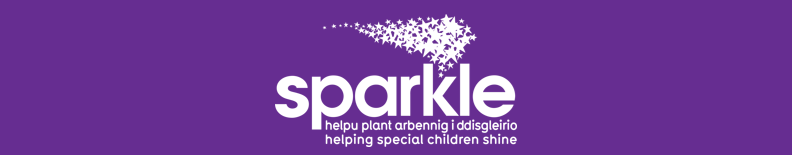 Person SpecificationPost Title:  Trusts and Foundations OfficerRequirementRequirementEssential / DesirableHow Tested Education/ Qualifications/KnowledgeEducation/ Qualifications/KnowledgeEducation/ Qualifications/KnowledgeEducation/ Qualifications/Knowledge1.1 An Undergraduate degree in a relevant subject (including new/soon to be graduates)EApplication Form1.2A Masters degree in a relevant subjectDApplication FormExperienceExperienceExperienceExperience2.1Experience of working in a charity (paid or voluntary) DApplication Form/ Interview2.3 Experience of using written communication skills, for example writing reports, essays, papers, press releases etc. EApplication Form/ Interview2.4Experience of using verbal communication skills, for example delivering presentations or tours EApplication Form/ Interview2.5 Experience of using research skills to source reliable informationEApplication Form/ Interview2.6Recent experience of administration workDApplication Form/ Interview2.7Experience of working with volunteersDApplication Form/ Interview2.8Experience of working with children with disabilities DApplication Form/ InterviewAptitudes and SkillsAptitudes and SkillsAptitudes and SkillsAptitudes and Skills3.1Excellent interpersonal skills and the ability to communicate effectively and persuasively with a broad range of peopleEApplication Form/ Interview3.2Ability to establish and maintain excellent working relationships with colleagues and fundersEApplication Form/ Interview3.3Ability to work to strict deadlinesEApplication Form/ Interview3.4Excellent IT skills (including Word, PowerPoint and Excel)Experience with design packages such as Canva is also desirable EApplication Form/ Interview3.5Strong attention to detail and proofreading skillsEApplication Form/ Interview3.6Ability to contribute effectively to the team, as well as the ability to work independently EApplication Form/ Interview3.7Commitment to achieving positive resultsEApplication Form/ Interview3.8Excellent written communication skillsEApplication Form/ Interview3.9Ability to convey complex information succinctly and accuratelyEApplication Form/ Interview4.0Ability to prioritise, manage a busy workload and meet deadlinesEApplication Form/ Interview4.1Understanding of financeDApplication Form/ InterviewPersonal AttributesPersonal AttributesPersonal AttributesPersonal Attributes4.1Understand and apply the principles of confidentiality and data protectionEApplication Form/Interview4.2Genuine respect for children, young people and their familiesEApplication Form/ Interview4.3Commitment to Sparkle’s values and a working style that reflects theseEInterview4.4Energy, resilience and patienceEInterview4.5Good understanding of, and commitment to, embrace the principles of equality in the delivery of servicesEInterview4.6Ability to work extremely flexibly to meet the needs of SparkleEInterview4.7Ability to work from various locations within GwentEInterview4.8Passionate about supporting Sparkle’s children, young people and families e.g. engaging in voluntary support at some Sparkle family events.EInterview